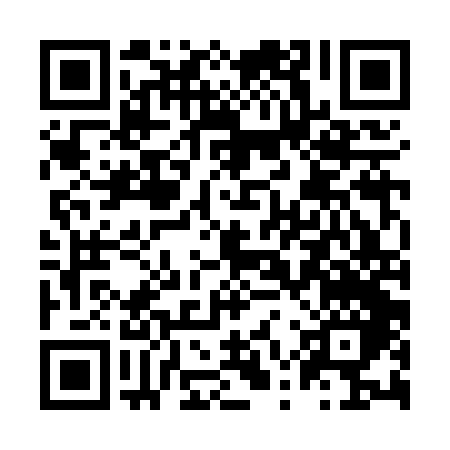 Prayer times for Zsiphalomdulo, HungaryMon 1 Jul 2024 - Wed 31 Jul 2024High Latitude Method: Midnight RulePrayer Calculation Method: Muslim World LeagueAsar Calculation Method: HanafiPrayer times provided by https://www.salahtimes.comDateDayFajrSunriseDhuhrAsrMaghribIsha1Mon1:434:4212:386:058:3411:132Tue1:454:4212:386:058:3411:123Wed1:474:4312:386:058:3411:114Thu1:494:4412:396:058:3311:095Fri1:514:4412:396:058:3311:086Sat1:534:4512:396:058:3311:077Sun1:554:4612:396:048:3211:058Mon1:574:4712:396:048:3211:049Tue2:004:4712:396:048:3111:0210Wed2:024:4812:406:048:3011:0011Thu2:044:4912:406:038:3010:5912Fri2:064:5012:406:038:2910:5713Sat2:094:5112:406:038:2810:5514Sun2:114:5212:406:028:2810:5315Mon2:144:5312:406:028:2710:5116Tue2:164:5412:406:028:2610:4917Wed2:194:5512:406:018:2510:4718Thu2:214:5612:406:018:2410:4519Fri2:244:5712:406:008:2310:4320Sat2:264:5812:406:008:2210:4121Sun2:294:5912:415:598:2110:3922Mon2:315:0112:415:588:2010:3723Tue2:335:0212:415:588:1910:3424Wed2:365:0312:415:578:1810:3225Thu2:385:0412:415:568:1710:3026Fri2:415:0512:415:568:1510:2827Sat2:435:0612:415:558:1410:2528Sun2:465:0812:415:548:1310:2329Mon2:485:0912:415:548:1210:2130Tue2:515:1012:415:538:1010:1831Wed2:535:1112:405:528:0910:16